Dear Mom,Happy Birthday!Today, I have decided to tell you how grateful I am to have you as my mom.Since my childhood, I have seen you struggling to adjust in our family. I know it was hard. But I am happy to see how integral you have become for us. Your love for Karen and me has made both of us realise the value of a pure relationship.The cakes you baked and the sherbets you made, always left us awestruck. Your efficiency and honesty have made me look up to you. I love you, mom.I wish you a hundred more happy birthdays.I will be with you for dinner tonight.Yes, this was my surprise.Take care, Ma.Yours Lovingly,XYZ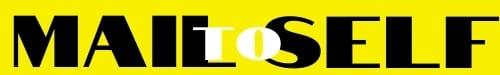 